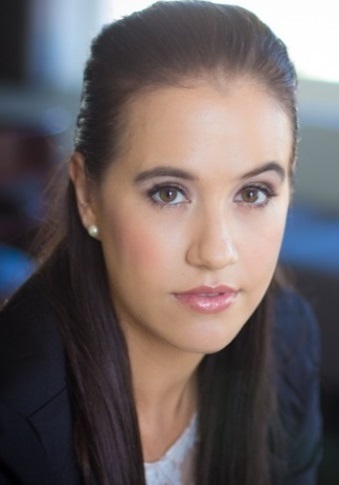 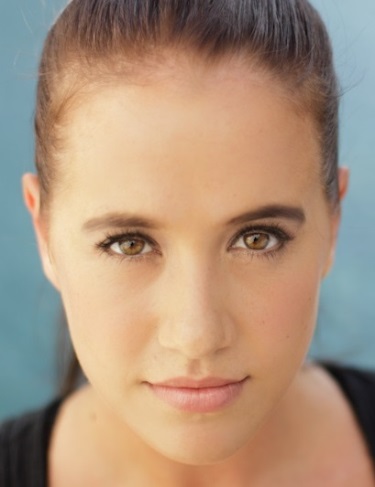 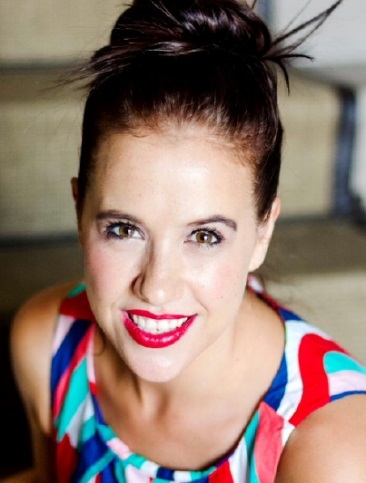 LARA COETZEEDOB			23 March 1990Height			1.68 MHair			Brunette Eyes			Hazel Languages		Afrikaans; EnglishAccents	RP English, Cockney, American, British, Southern American, Italian, French, Indian, Coloured SAQUALIFICATIONS:University of Stellenbosch (2011)	 			BA Drama (Specialization: Cabaret)SA Guild of Speech and Drama (2008)			Training and Exams (up to Teachers)UNISA (2008)						Classical Vocal Training (up to Grade 5)Trinity College of London Rock School (2007)		Rock Vocal Training (up to Grade 5)S.A.D.T.A Modern Dance Association (2009)			Training and Exams (up to Teachers)R.A.D (Royal Academy of Ballet) (2008)			Training and Exama (up to Advanced 1)S.A.D.T.A Hip Hop Association (2006)			Training and Exams (up to Level GOLD)FILM:Bakgat				“Schoolgirl”			Dir. Henk Pretorius	2007TELEVISION:Kyk-Net			Hartiwood’s “Jy’s my liefling”			Contestant Top20	 (2013)		  M-net			Pieter Toerien’s Spotlight SA: High School Musical	Contestant 		 (2008)MK89			MKSer: Comedy Skits				Nerdy girl 		 (2010)THEATRE:Eve-o-lution: a Cabaret		“Female Allegory”			Dir. and Writer Lara Coetzee	 (2011)Dracula				“Vampire Bride” “Gypsy singer”		Dir. Zoetje Hofmeyr (2011)Vou				“Law student Parody”			Dir. and co-writer Lara Coetzee 	 (2009)	MUSICAL THEATRE:Peter Pan - Canal Walk’s			Mrs. Darling/Tiger Lily/Mermaid	Dir. Fred Abrahamse & Marcel MeyerVersversnit (KKNK)			Actress & Singer			Dir. Louis du PreezVersversnit (KKNK)			Actress & Singer			Dir. Louis du PreezGrease the Musical (Artscape)		“Rizzo”				Dir. Ignatius van HeerdenStorielied (by Luna Paige)			Backup Vocalist			Dir. Albert Maritz Cinderella				“Cinderella”			“JUK” (Jong uitvoerende Kunstenaars)Charlie Brown				Dancer and Chorus		 “JUK” (Jong uitvoerende Kunstenaars)Broadway Numbers			Dancer and Soloist		“JUK” (Jong uitvoerende Kunstenaars)Fusions					Dancer and Soloist		 “JUK” (Jong uitvoerende Kunstenaars)SKILLS:Singing:  Range: F below MC, to C above MC (Belting), to 2 above MC (Head voice). Trained: Classical, Rock, Jazz, Blues, Musical Theatre  DANCING AND CHOREOGRAPHING:Modern Dancing, Ballet, Hip Hop, Jazz, Contemporary.SA Dance team to Los Angeles for World Championships (2005)Head Choreographer of dance group, J’adore (2010-2012 )Current dance coach at College of Performing Arts (Wellington)